Zadanie 1 POKOLORUJ WG WZORU. Poniżej proponujemy pisankę, którą dziecko ma za zadanie pokolorować zgodnie z podanymi oznaczeniami. Kolorowanie według podanego wzoru to doskonały trening UMIEJĘTNOŚCI PLASTYCZNYCH i SPOSTRZEGAWCZOŚCI. Ćwiczenie rozwija koncentracje dzieci ponadto dziecko rozpoznaje i nazywa kolory.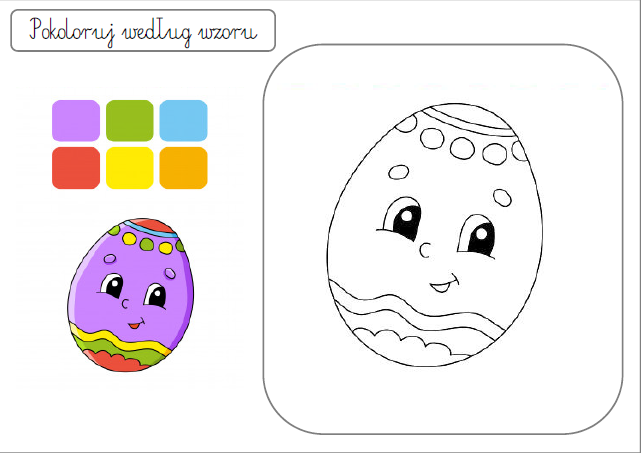 Zadanie 2Pomóż Zajączkowi zebrać pisankiDziecko podczas wykonywania tego ćwiczenia usprawnia motorykę małą. Uwaga: Pilnujemy, żeby dziecko nie odrywało ręki od kartki i trzymało się wyznaczonych linii. 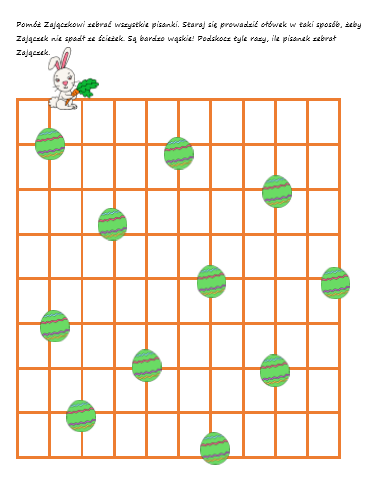 Zadanie 3Dopasowywanie cyfry do liczby pisanekKładziemy przed dzieckiem daną liczbę pisanek. Prosimy, żeby dopasowało do nich odpowiednią cyfrę. Można dodatkowo pokazywać odpowiednią liczbę oczek na kostce. 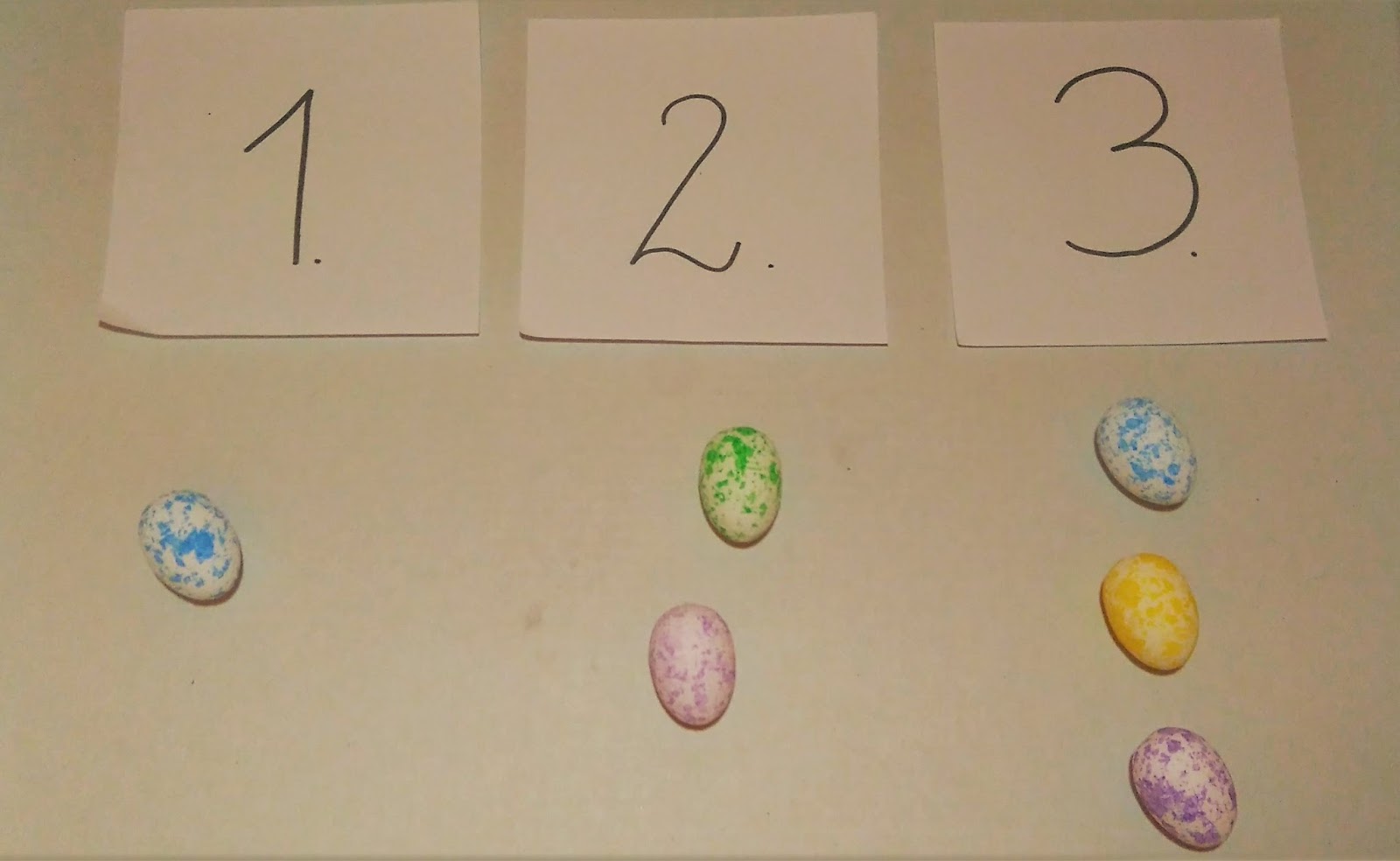 Zadanie dodatkoweKurczaczki w zagrodzieDo tego zadania potrzebujemy dowolne większe pudełko, które wykonujemy na kształt mini zagrody. Kładziemy przed dzieckiem karteczki z cyframi, dodatkowo możemy pokazywać odpowiednią ilość oczek na kostce do gry, jeżeli dziecko ma  jeszcze problemy z rozpoznawaniem cyfr. Prosimy, żeby włożyło do zagrody tyle kurczaczków, ile jest napisane na kartce/pokazane na kostce.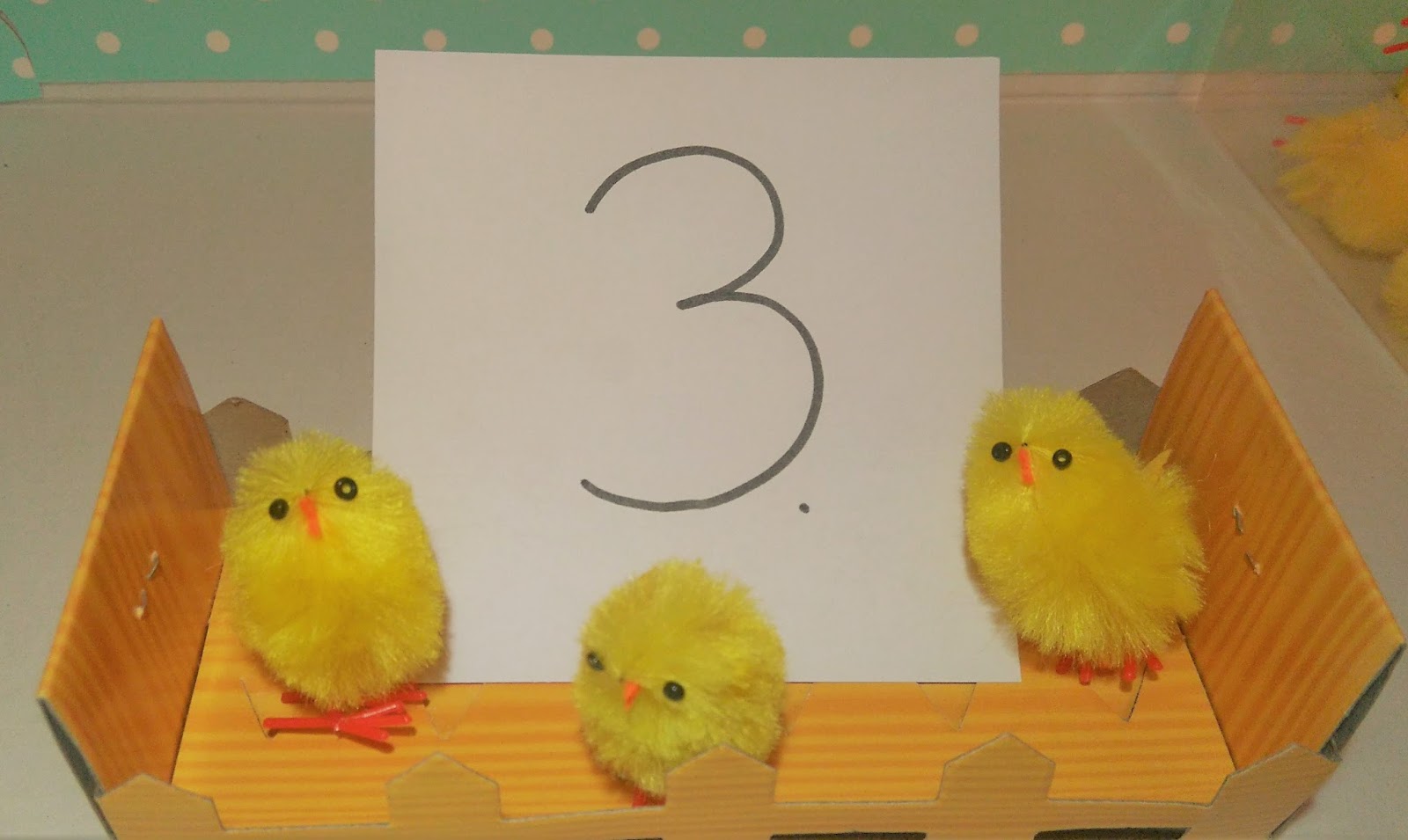 